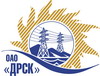 Открытое Акционерное Общество«Дальневосточная распределительная сетевая  компания»Протокол заседания Закупочной комиссии по вскрытию конвертовг. БлаговещенскПРЕДМЕТ ЗАКУПКИ:Способ и предмет закупки: открытый одноэтапный конкурс без предварительного квалификационного отбора на право заключения рамочного соглашения без фиксации цены на выполнение работ: Проектно-изыскательские, строительно-монтажные и пуско-наладочные работы по объектам распределительных сетей СП СЭС для нужд филиала "ХЭС" (ПИР, СМР) (Технологическое присоединение потребителей)» для нужд филиала ОАО «ДРСК» - «Хабаровские электрические сети»Закупка проводится согласно ГКПЗ 2014г. раздела  2.1.1 «Услуги КС»  № 86  на основании указания ОАО «ДРСК» от  31.10.2014 г. № 274.ПРИСУТСТВОВАЛИ:Два члена постоянно действующей Закупочной комиссии ОАО «ДРСК» 2 уровняИнформация о результатах вскрытия конвертов:В адрес Организатора закупки поступило 5 (пять) Конкурсных заявок, конверты с которыми были размещены в электронном виде на Торговой площадке Системы B2B-ESV.Вскрытие конвертов было осуществлено в электронном сейфе организатора конкурса на Торговой площадке Системы B2B-ESV автоматически.Дата и время начала процедуры вскрытия конвертов с Конкурсными заявками: 11:00 (время Московское) 27.11.2014 г.Место проведения процедуры вскрытия конвертов с Конкурсными заявками: Торговая площадка Системы B2B-ESV.В конвертах обнаружены заявки следующих Участников закупки:РЕШИЛИ:Утвердить заседания Закупочной комиссии по вскрытию поступивших на открытый запрос предложений конвертов.Ответственный секретарь Закупочной комиссии 2 уровня ОАО «ДРСК»	О.А. МоторинаТехнический секретарь Закупочной комиссии 2 уровня ОАО «ДРСК»	Е.Ю. Коврижкина№ 02/УКС-В27.11.2014№Наименование участника и его адресУсловия заявки на участие в открытом конкурсе1ЗАО Комсомольское монтажное управление «Дальэлектромонтаж» Хабаровский край, г. Комсомольск-на-Амуре, у. Лесозаводская, 3Обеспечение конкурсной заявки представлено в виде п/п от 24.11.14 № 1725 на сумму  250 000,00 руб. Конкурсная заявка имеет правовой статус оферты действует до 27.02.2015 г.2ОАО «Гидроэлектромонтаж» г. Благовещенск, ул. Пионерская, 204Обеспечение конкурсной заявки представлено в виде п/п от 18.11.14 № 10984 на сумму 500 000,00 руб. Конкурсная заявка имеет правовой статус оферты действует до 29.01.2015 г.3ООО "Амур-ЭП" г. Хабаровск, пр-т 60 лет Октября 128аОбеспечение конкурсной заявки представлено в виде п/п от 24.11.14 № 1473 на сумму  500 000,00 руб. Конкурсная заявка имеет правовой статус оферты действует до 15.03.2015 г.4ООО «Объединенные энергетические технологии-Центр» г. Москва, пер. Большой Сухаревский, 21Обеспечение конкурсной заявки представлено в виде п/п от 24.11.14 № 1855 на сумму 250 000,00 руб. Конкурсная заявка имеет правовой статус оферты действует до 26.02.2015 г.5ООО «Энерго-Сеть» г. Хабаровск, пр. 60 лет Октября, 170Обеспечение конкурсной заявки представлено в виде п/п от 26.11.14 № 268  на сумму  250 000,00 руб. 6ООО «Электротехническая компания Энерготранс» г. Хабаровск, ул. Трехгорная, 8Обеспечение конкурсной заявки представлено в виде п/п от 25.11.14 № 719 на сумму 250 000,00 руб. Конкурсная заявка имеет правовой статус оферты действует до 01.03.2015 г.